עבודת קיץ במתמטיקה  לתלמידי ט מופת העולים ליוד 5 יח"לתלמידים יקרים,החופשה היא זמן מצוין לחזרה על החומר ולהשלמת פערים. התרגילים המצורפים מיועדים לכך.בתחילת שנת הלימודים יערך מבחן והתרגילים בו יהיו  מעבודת הקיץ.אופן  הגשת העבודההגשה בשבוע הראשון של תחילת שנת הלימודים למורה המלמדתכל התרגילים פתורים בדפי חשבון ויוגשו בקלסר חצי שקוףבדף הראשון יש לציין את פירוט התרגיליםיש לסמן בעיגול תרגילים לא פתוריםיש לציין בדף הראשון שם תלמיד וכיתההמבחן הראשון במחצית א יכלול תרגילים מדף העבודהגיאומטריה 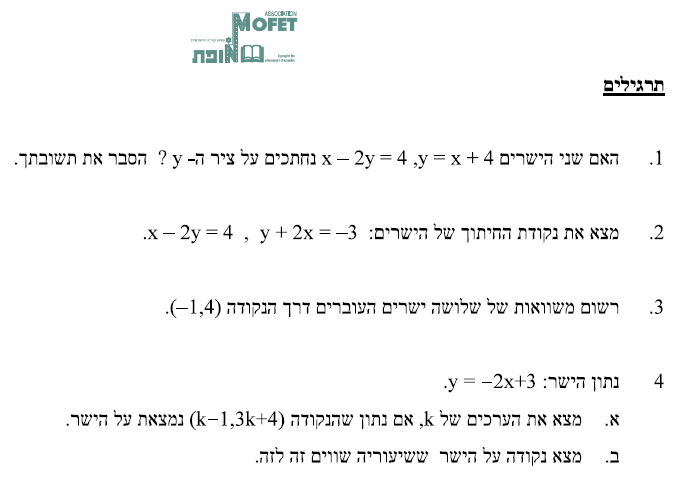 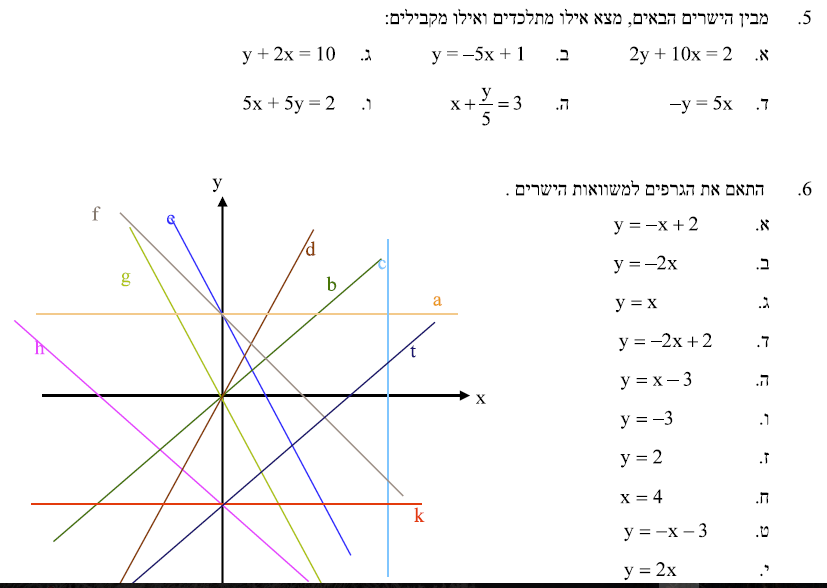 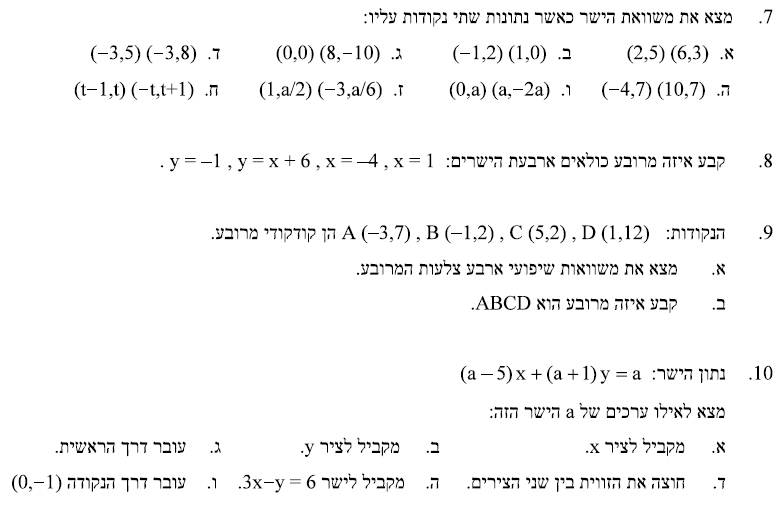 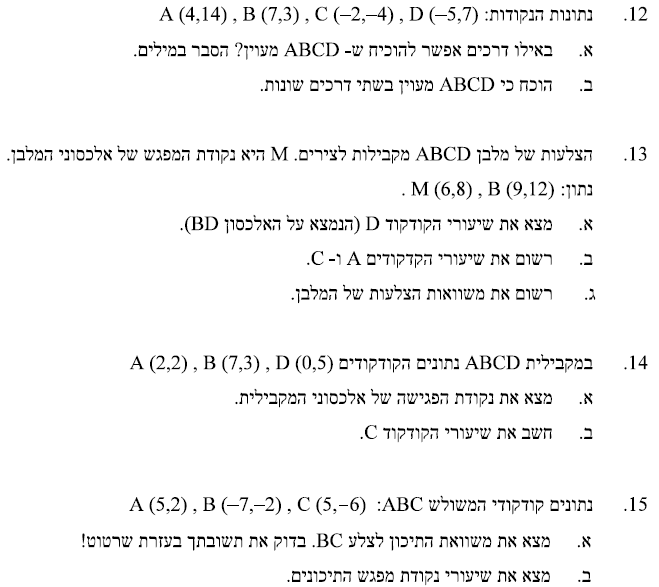 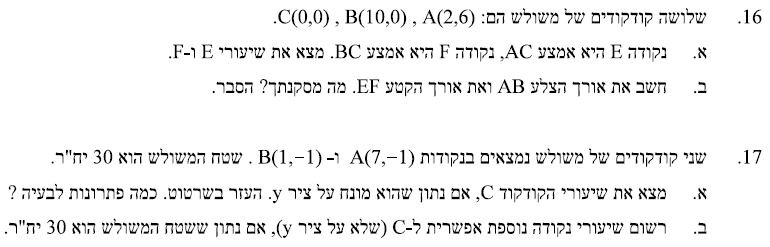 אלגברה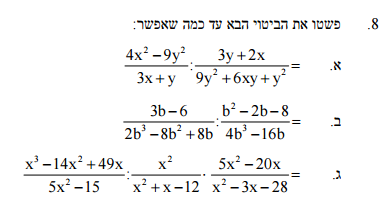 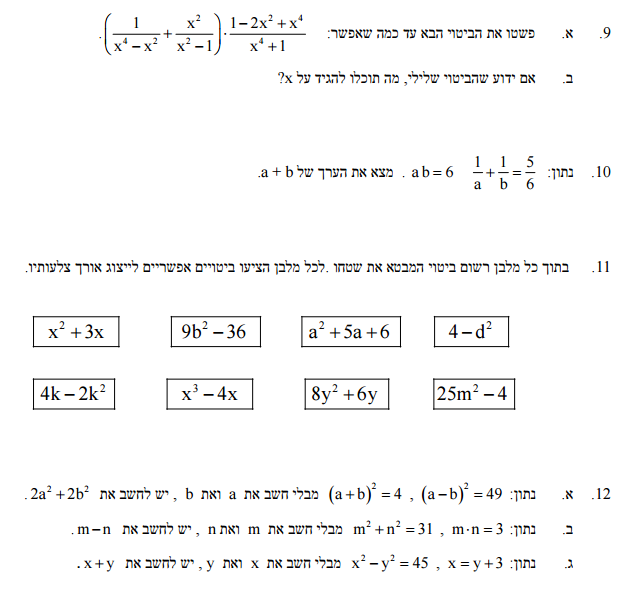 פתור תרגילים הבאים 1-18שמספרם  זוגיים בלבד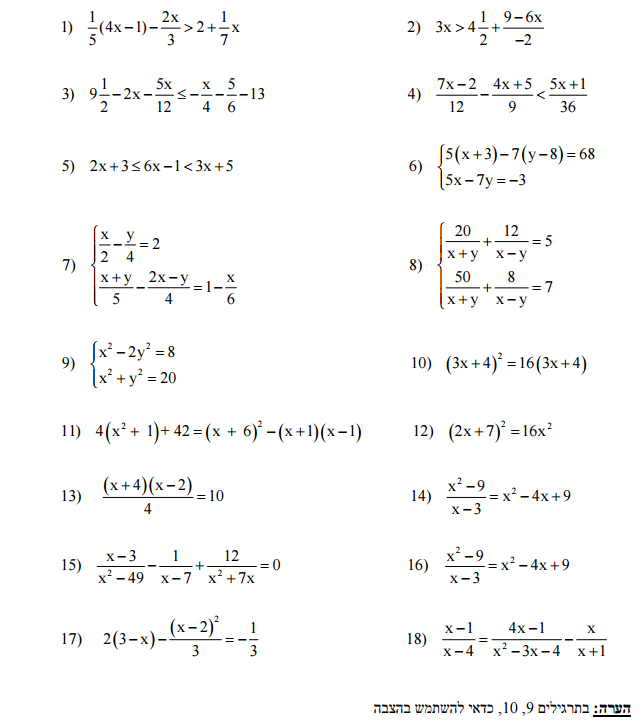 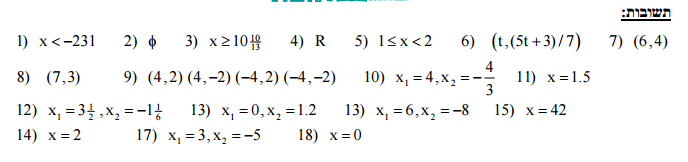 פתור אי שוויונות  הבאים:בעיות מילוליותטריגונומטריה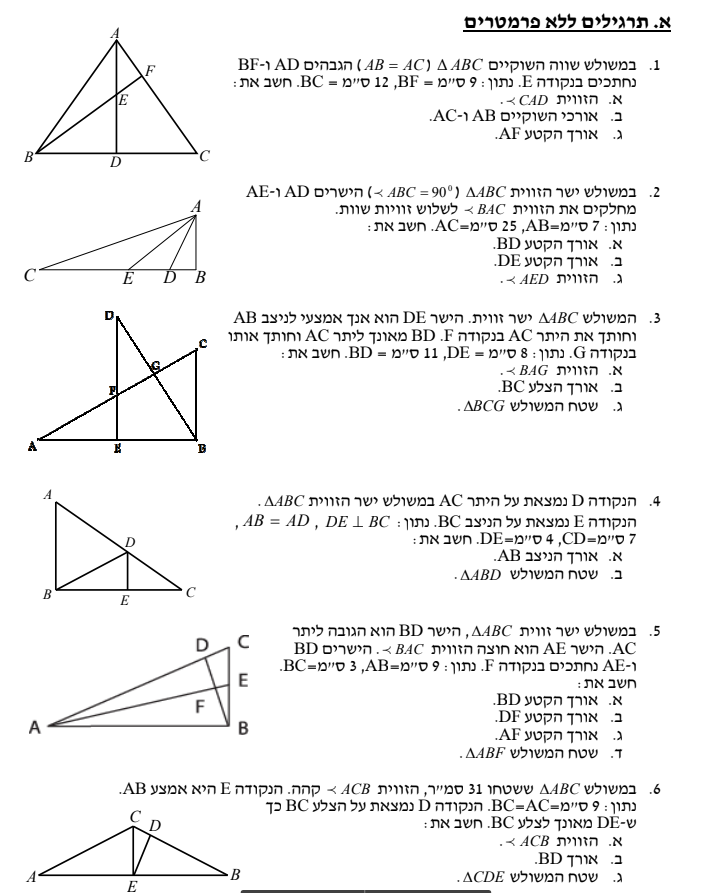 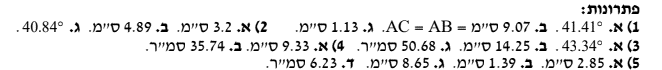 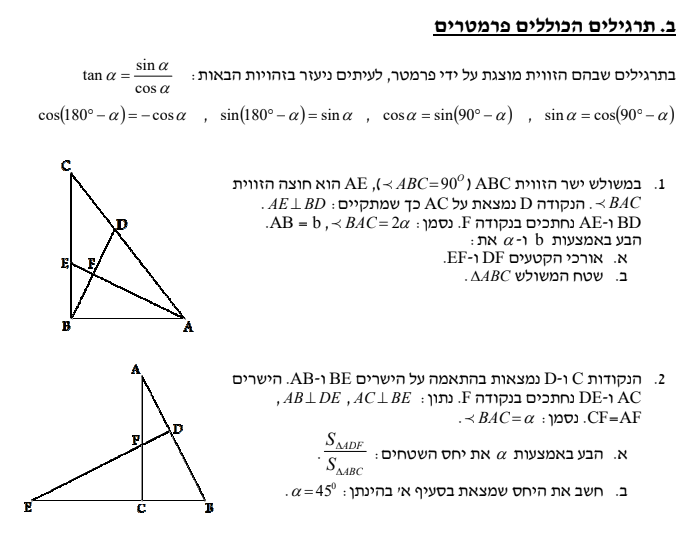 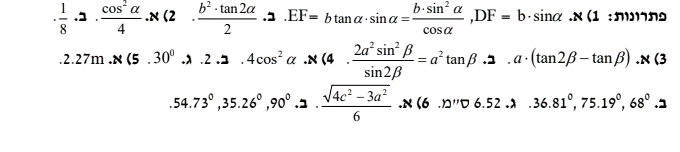 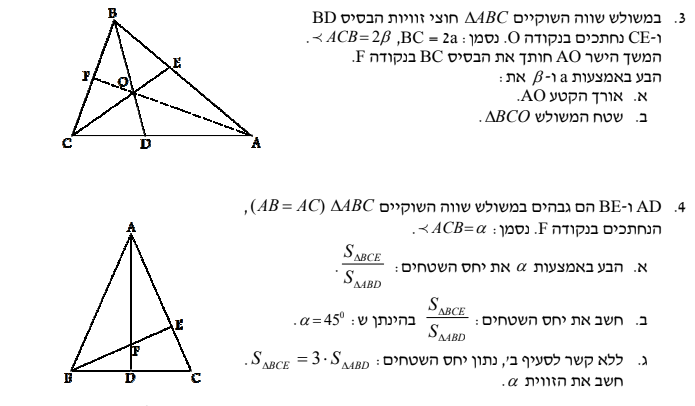 1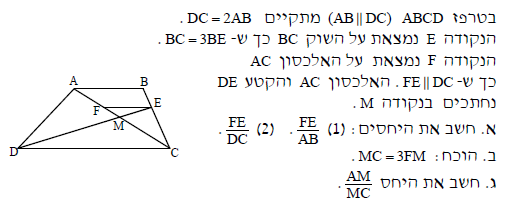 2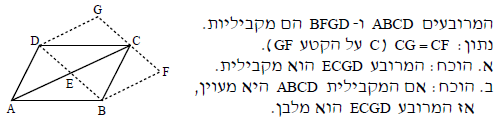 3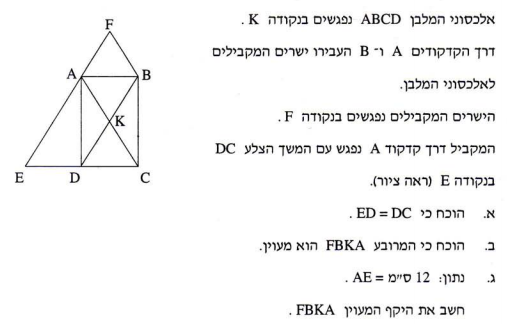 4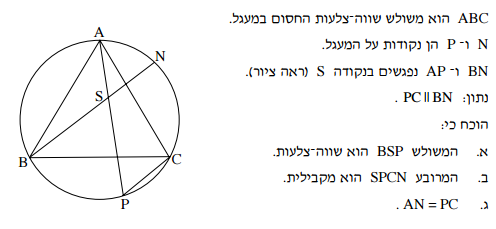 5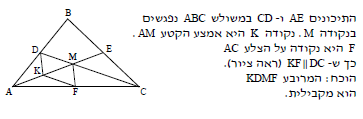 6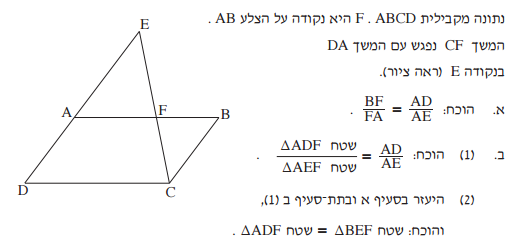 7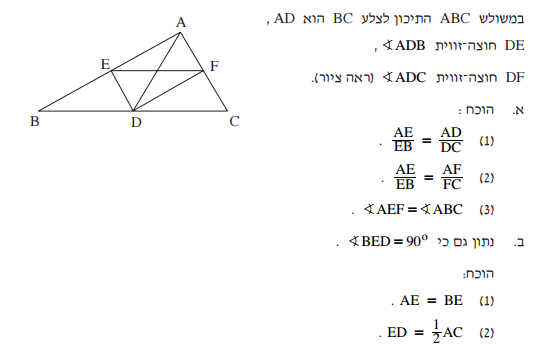 8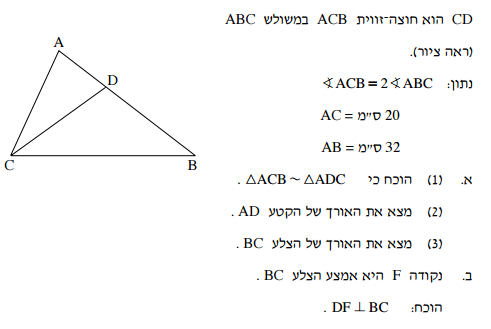 9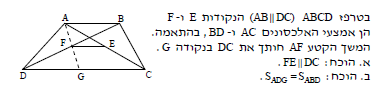 10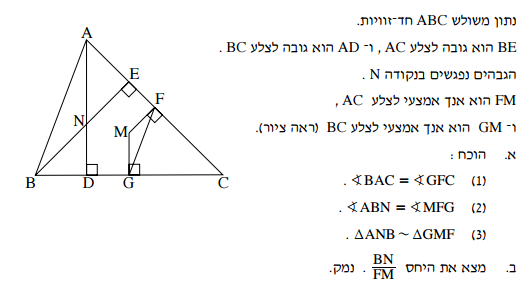 11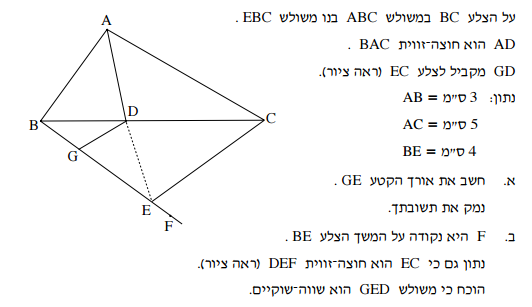 12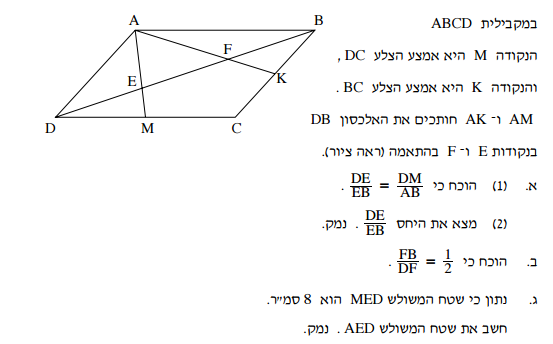 13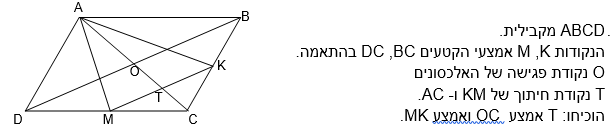 14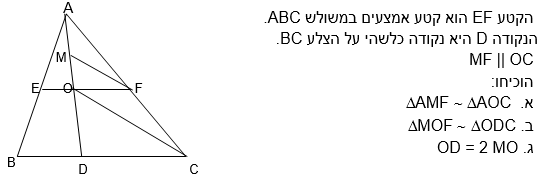 15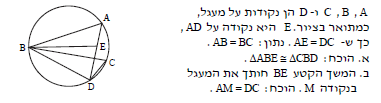 16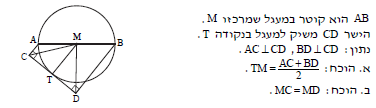 17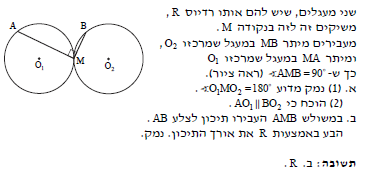 18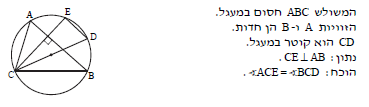 19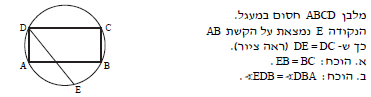 20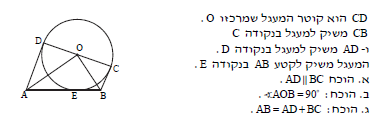 21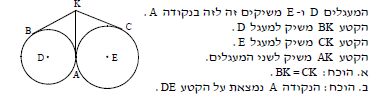 22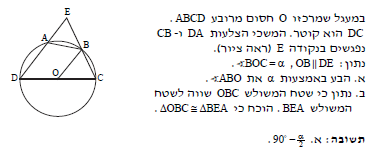 מס'תרגילתשובה12וגם או או 3וגם  או 4 או כל X6 או 7x>4 או  8או אומ'תרגילתשובה1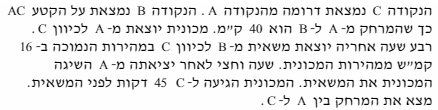 120 קמ"ש2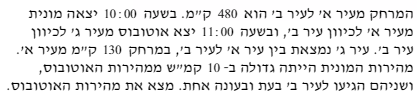 70קמ"ש או 50קמ"ש3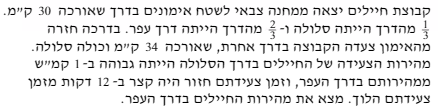 4 קמ"ש4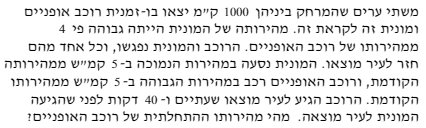 20 קמ"ש5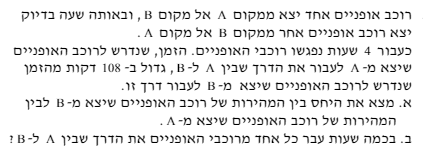 1.256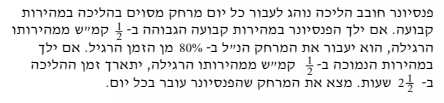 15 ק"מ